ΕΛΜΕ ΠΕΙΡΑΙΑ		          Μαυρομιχάλη 14 (3ο ΓΕΛ-1ος όροφος)                                             Πειραιάς,  22/03/2018        Τηλ. : 2104124810                                                                                           Πρωτ:  049Φαξ  : 2103000423e-mail : elmepeir@yahoo.gr                                      Προς: - Συναδέλφους ΕΛΜΕ Πειραιάwww.elmepeiraia.grΔΕΛΤΙΟ ΤΥΠΟΥ ΓΙΑ ΤΗΝ ΠΑΡΑΣΤΑΣΗ ΔΙΑΜΑΡΤΥΡΙΑΣ ΣΤΟ ΥΠΟΥΡΓΕΙΟ ΠΕΡΙΒΑΛΛΟΝΤΟΣ ΚΑΙ ΑΝΑΠΤΥΞΗΣ ΕΝΑΝΤΙΑ ΣΤΗ ΛΕΙΤΟΥΡΓΙΑ ΤΩΝ ΕΓΚΑΤΑΣΤΑΣΕΩΝ ΤΗΣ OIL-ONE ΣΤΗ ΔΡΑΠΕΤΣΩΝΑΣυναδέλφισσες, συνάδελφοι	Στις 28/2 πραγματοποιήθηκε παράσταση διαμαρτυρίας στο Υπουργείο Περιβάλλοντος και Ανάπτυξης ενάντια στη λειτουργία των εγκαταστάσεων της OIL-ONE, συμφερόντων Μελισσανίδη, στη Δραπετσώνα (αδειοδοτήθηκαν από την προηγούμενη κυβέρνηση ΝΔ-ΠΑΣΟΚ). Στην παράσταση διαμαρτυρίας πήραν μέρος η ΕΛΜΕ Πειραιά, οι Σύλλογοι Εκπαιδευτικών Πρωτοβάθμιας Εκπαίδευσης του Πειραιά, Σύλλογοι Γονέων και ο Δήμος Κερατσινίου-Δραπετσώνας. Η ΕΛΜΕ Πειραιά απαιτεί (βλέπε ανακοινώσεις 199/28-11-2017 και 31/25-02-2018):Άμεση ανάκληση των αδειών του ΜελισσανίδηΑξιοποίηση του συνόλου της έκτασης των Λιπασμάτων Δραπετσώνας για την ικανοποίηση των λαϊκών αναγκών της περιοχής με απαλλοτρίωση όλης της έκτασης. Τέτοιες ανάγκες αποτελούν η δημιουργία Παιδιατρικού Νοσοκομείου στην περιοχή του Πειραιά, που χρόνια διεκδικεί το λαϊκό κίνημα της περιοχής και υποδομές που να καλύπτουν τις ανάγκες για αναψυχή, πολιτισμό, άθληση.Καμιά ανταποδοτική λειτουργία, άμεση ή έμμεση. Αποκλειστική χρηματοδότηση και συντήρηση της έκτασης και των υποδομών από τον κρατικό προϋπολογισμό, φορολογώντας το μεγάλο κεφάλαιο.Πραγματοποιήθηκε συνάντηση με τον Δ/ντή του Γραφείου του Υπουργού Λουδοβίκο Κωτσονόπουλο.Σε αυτή, διαφάνηκε πως δεν υπάρχει καμία πρόθεση από πλευράς της κυβέρνησης για απομάκρυνση των επικίνδυνων και ρυπογόνων εγκαταστάσεων από τη Δραπετσώνα. Σαν να μην έφτανε αυτό, τις επόμενες μέρες αποκαλύφθηκε ότι η κυβέρνηση δίνει ζεστό χρήμα στο Μελισσανίδη, στο πλαίσιο των γνωστών αναπτυξιακών νόμων υπέρ του κεφαλαίου, την ώρα που τσακίζει το λαό με τη φοροληστεία, τα χαράτσια, τους πλειστηριασμούς. Παραθέτουμε αυτούσια την απόφαση του Υπουργείου Οικονομίας και Ανάπτυξης (Αριθ. Πρωτ. : 129224 - 24/11/2017):Α Π Ο Φ Α Σ Ι Ζ Ο Υ Μ ΕΆρθρο 1Εγκρίνεται η καταβολή ποσού ύψους Διακοσίων Είκοσι Πέντε Χιλιάδων Τριακοσίων Σαράντα  Τεσσάρων Ευρώ και Είκοσι Δύο Λεπτών (225.344,22€) ως προκαταβολή της επιχορήγησης (βάσει του άρθρου 77 παρ. 2 του Ν.4399/2016) της επένδυσης της εταιρείας «OIL ONE AΝΩΝΥΜΗ ΒΙΟΜΗΧΑΝΙΚΗ ΚΑΙ ΕΜΠΟΡΙΚΗ ΕΤΑΙΡΕΙΑ» με δ.τ. «OIL ONE S.A», με Α.Φ.Μ: 800432610 και αριθμό Γ.Ε.Μ.Η: 122257507000, η οποία έχει υπαχθεί στις διατάξεις του Ν. 3908/2011 με την υπ' αριθμ. 25746/YΠE/6/00132/Σ/Ν.3908/2011/27-5-2014 απόφαση του Υφυπουργού Ανάπτυξης και Ανταγωνιστικότητας (ΦΕΚ 1427/τ.Β’/04-06-2014), για την ενίσχυση επενδυτικού της σχεδίου με το κίνητρο της επιχορήγησης ύψους ενός εκατομμυρίου πεντακοσίων εβδομήντα επτά χιλιάδων τετρακοσίων εννέα ευρώ και πενήντα πέντε λεπτών (1.577.409,55€), ήτοι ποσοστού 15%, που αναφέρεται στην ΔΗΜΙΟΥΡΓΙΑ ΜΟΝΑΔΑΣ ΕΠΕΞΕΡΓΑΣΙΑΣ ΥΓΡΩΝ ΠΕΤΡΕΛΑΙΟΕΙΔΩΝ ΚΑΙ ΕΛΑΙΟΔΩΝ ΑΠΟΒΛΗΤΩΝ, στην θέση ΜΙΧΑΛΗΝΟΥ 10, ΔΡΑΠΕΤΣΩΝΑ, ΤΟΥ ΔΗΜΟΥ ΚΕΡΑΤΣΙΝΙΟΥ-ΔΡΑΠΕΤΣΩΝΑΣ, της Περιφέρειας Αττικής, συνολικού επιλέξιμου και ενισχυόμενου κόστους ίσου με Δέκα Εκατομμύρια Πεντακόσιες Δεκαέξι Χιλιάδες Εξήντα Τρία Ευρώ και Εξήντα Οκτώ Λεπτά (10.516.063,68€).Η μόνη "υπόσχεση" που δόθηκε αφορούσε την ενδεχόμενη ανάκληση της άδειας εμπορίας πετρελαιοειδών, που δόθηκε από την κυβέρνηση ΣΥΡΙΖΑ-ΑΝΕΛ στην Oil One. Κι' αυτό, μόνο στην περίπτωση που ο ίδιος ο Μελισσανίδης δεχτεί να μην κάνει χρήση της δεξαμενής χωρητικότητας 7000 κ.μ., αλλά και τη μεταφορά της δραστηριότητας σε άλλη περιοχή (όχι στον Πειραιά). Θυμίζουμε ότι η ίδια υπόσχεση είχε δοθεί και 4 μήνες πριν, αλλά δεν έχει γίνει πράξη μέχρι στιγμής.ΣΥΝΕΧΙΖΟΥΜΕ ΤΟΝ ΑΓΩΝΑ ΓΙΑ ΤΗΝ ΑΠΟΜΑΚΡΥΝΣΗ ΤΩΝ ΕΠΙΚΙΝΔΥΝΩΝ ΕΓΚΑΤΑΣΤΑΣΕΩΝ (70 ΜΕΤΡΑ ΑΠΟ ΣΧΟΛΕΙΑ). ΔΕΝ ΠΑΖΑΡΕΥΟΥΜΕ ΤΗΝ ΑΣΦΑΛΕΙΑ ΤΩΝ ΜΑΘΗΤΩΝ ΜΑΣ, ΤΩΝ ΣΥΝΑΔΕΛΦΩΝ ΜΑΣ.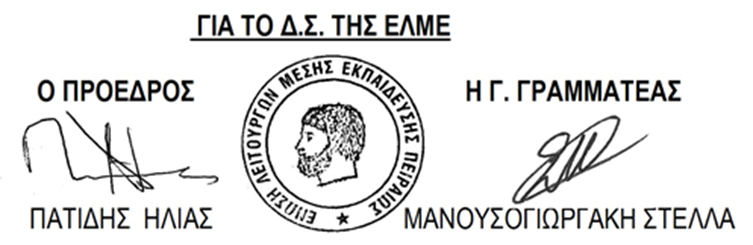 